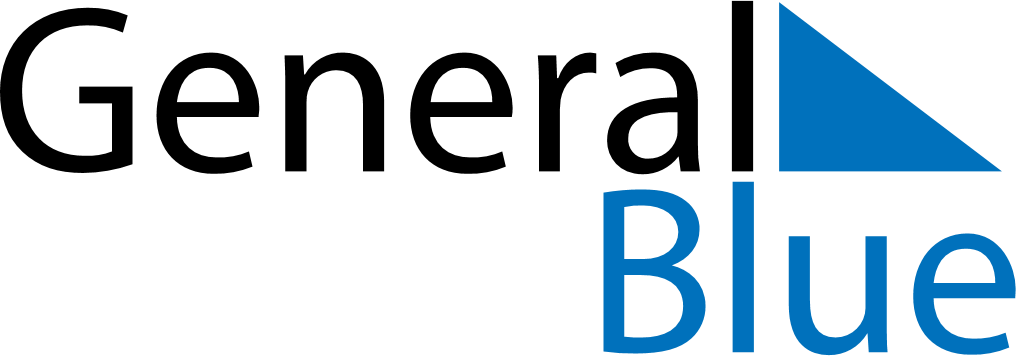 January 2021January 2021January 2021RwandaRwandaMondayTuesdayWednesdayThursdayFridaySaturdaySunday123New Year’s DayPublic Holiday45678910111213141516171819202122232425262728293031